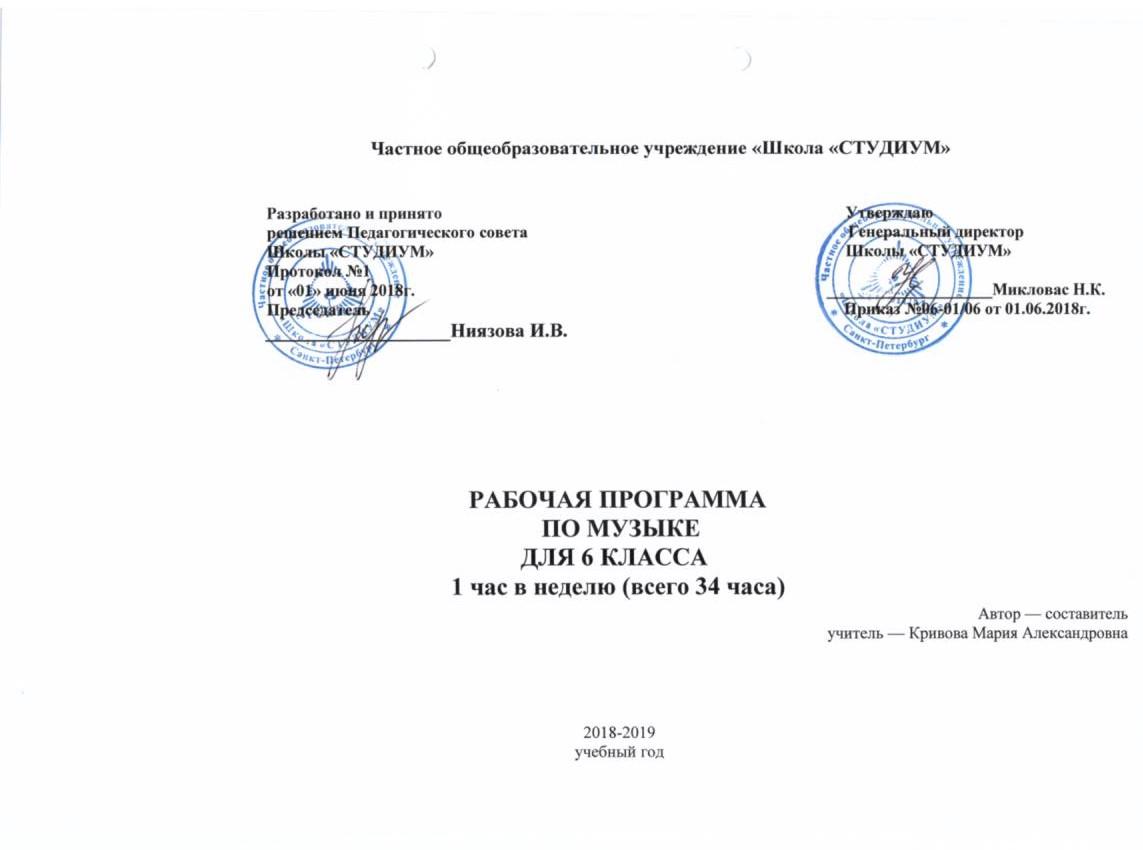 РАБОЧАЯ ПРОГРАММА ПО МУЗЫКЕДЛЯ 6 КЛАССА 1 час в неделю (всего 34 часа)2018-2019учебный год   Пояснительная запискаРабочая программа по предмету «Музыка» для 6 класса  составлена на основе Федерального государственного образовательного стандарта основного общего образования (приказ Министерства образования и науки Российской Федерации от 17.12.2012 г. № 1897), примерной программы по музыке для основного общего образования (2-е изд. – М.: Просвещение, 2011. – 176 с.) и авторской программы «Музыка. 5-7 классы»./ Г.П.Сергеева, Е.Д.Критская.-М.: Просвещение, 2018.       Рабочая программа ориентирована на использование учебно – методического комплекта «Музыка 5-7 классы» авторов Г.П.Сергеевой, Е.Д.Критской: -Учебник «Музыка. 6 класс», М., Просвещение, 2017г.-Пособия для учащихся «Музыка. Творческая тетрадь. 6 класс»-Программа «Музыка 5-7 классы», М., Просвещение, 2017г.-Методическое пособие для учителя «Уроки музыки. 5-6 классы», М., Просвещение, 2017г.-«Музыка. Хрестоматия музыкального материала. 6 класс», М., Просвещение, 2018г.-«Музыка. Фонохрестоматия музыкального материала. 6 класс» (МР3), М., Просвещение, 2018г.       	Цель программы – формирование музыкальной культуры школьников как неотъемлемой части их духовной культуры.             Задачи:- развитие общей музыкальности и эмоциональности, эмпатии и восприимчивости, интеллектуальной сферы и творческого потенциала, художественного вкуса, общих музыкальных способностей;- освоение музыки и знаний о музыке, её интонационно-образной природе, жанровом и стилевом многообразии, особенностях музыкального языка; музыкальном фольклоре, классическом наследии и современном творчестве отечественных и зарубежных композиторов;  о её взаимосвязи с другими видами искусства и жизнью;- овладение художественно – практическими умениями и навыками в разнообразных видах музыкально-творческой деятельности: слушании музыки и пении, инструментальном музицировании и музыкально-пластическом движении, импровизации, драматизации музыкальных произведений, музыкально-творческой практике с применением информационно-коммуникационных технологий;- воспитание эмоционально-ценностного отношения к музыке; устойчивого интереса к музыке, музыкальному искусству своего народа и других народов мира; музыкального вкуса учащихся; потребности к самостоятельному общению с высокохудожественной музыкой и музыкальному самообразованию; слушательской и исполнительской культуры учащихся.      В данной программе заложены возможности предусмотренного стандартом формирования у обучающихся универсальных учебных действий.	Личностные УУД:- вхождение обучающихся в мир духовных ценностей музыкального искусства, влияющих на выбор наиболее значимых ценностных ориентаций личности;- понимание социальных функций музыки (познавательной, коммуникативной, эстетической, практической, воспитательной, зрелищной и др.) в жизни людей, общества, в своей жизни;- осознание особенностей музыкальной культуры России, своего региона, разных культур и народов мира, понимание представителей другой национальности, другой культуры и стремление вступать с ними в диалог;- личностное освоение содержания музыкальных образов (лирических, эпических, драматических) на основе поиска их жизненного содержания, широких ассоциативных связей музыки с другими видами искусства;- осмысление взаимодействия искусств как средства расширения представлений о содержании музыкальных образов, их влиянии на духовно-нравственное становление личности;- понимание жизненного содержания народной, религиозной, классической и современной музыки, выявление ассоциативных связей музыки с литературой, изобразительным искусством, кино, театром в процессе освоения музыкальной культуры своего региона, России, мира, разнообразных форм музицирования, участия в исследовательских проектах.	Регулятивные УУД:- самостоятельный выбор целей и способов решения учебных задач (включая интонационно-образный и жанрово-стилевой анализ сочинений) в процессе восприятия и исполнения музыки различных эпох, стилей, жанров, композиторских школ;- планирование собственных действий в процессе восприятия, исполнения музыки, создания импровизаций при выявлении взаимодействия музыки с другими видами искусства, участия в художественной и проектно-исследовательской деятельности;- совершенствование действий контроля, коррекции, оценки действий партнёра в коллективной и групповой музыкальной, творческо-художественной, исследовательской деятельности;- саморегуляция волевых усилий, способности к мобилизации сил в процессе работы над исполнением музыкальных сочинений на уроке, во внеурочных и внешкольных формах музыкально-эстетической, проектной деятельности, в самообразовании;- развитие критического отношения к собственным действиям, действиям одноклассников в процессе познания музыкального искусства, участия в индивидуальных и коллективных проектах;- сравнение изложения одних и тех же сведений о музыкальном искусстве в различных источниках; приобретение навыков работы с сервисами интернета.	Познавательные УУД:- стремление к приобретению музыкально-слухового опыта общения с известными и новыми музыкальными произведениями различных жанров, стилей народной и профессиональной музыки, познанию приёмов развития музыкальных образов, особенностей их музыкального языка;- формирование интереса к специфике деятельности композиторов и исполнителей (профессиональных и народных), особенностям музыкальной культуры своего края, региона;- расширение представлений о связях музыки с другими видами искусства на основе художественно-творческой, исследовательской деятельности;-усвоение терминов и понятий музыкального языка и художественного языка различных видов искусства на основе выявления их общности и различий с терминами и понятиями художественного языка других видов искусства;- применение полученных знаний о музыке и музыкантах, о других видах искусства в процессе самообразования, внеурочной творческой деятельности.	Коммуникативные УУД:- решение учебных задач совместно с одноклассниками, учителем в процессе музыкальной, художественно-творческой, исследовательской деятельности;- формирование способности вступать в контакт, высказывать свою точку зрения, слушать и понимать точку зрения собеседника, вести дискуссию по поводу различных явлений музыкальной культуры;- формирование адекватного поведения в различных учебных, социальных ситуациях в процессе восприятия и музицирования, участия в исследовательских проектах, внеурочной деятельности;- развитие навыков постановки проблемных вопросов во время поиска и сбора информации о музыке, музыкантах, в процессе восприятия и исполнения музыки;- совершенствование навыков развёрнутого речевого высказывания в процессе анализа музыки ( с использованием музыкальных терминов и понятий), её оценки и представления в творческих формах работы в исследовательской, внеурочной, досуговой деятельности;- знакомство с различными социальными ролями в процессе работы и защиты исследовательских проектов;- самооценка и интепретация собственных коммуникативных действий в процессе восприятия, исполнения музыки, театрализаций, драматизаций музыкальных образов.          Информационные УУД:-владение навыками работы с различными источниками информации: книгами, учебниками, справочниками, атласами, картами, энциклопедиями, каталогами, словарями, CD-ROM, Интернетом;- самостоятельный поиск, извлечение, систематизация, анализ и отбор необходимой для решения учебных задач информации, её организация, преобразование, сохранение и передача;- ориентация в информационных потоках, умение выделять в них главное и необходимое; умение осознанно воспринимать музыкальную и другую художественную информацию, распространяемую по каналам средств массовой информации;- применение для решения учебных задач, проектно-исследовательской деятельности, информационных и телекоммуникационных технологий: аудио- и видеозаписи, электронная почта, Интернет;- увеличение количества источников информации, с которыми можно работать одновременно при изучении особенностей музыкальных образов разных эпох, стилей, композиторских школ;- осуществление интерактивного диалога в едином информационном пространстве музыкальной культуры.   Содержание программы основано на обширном материале, охватывающем различные виды искусств, который дает возможность учащимся осваивать духовный опыт поколений, нравственно-эстетические ценности мировой художественной культуры. Культура предстает перед школьниками как история развития человеческой памяти, величайшее нравственное значение которой, по словам академика Д.С.Лихачева «в преодолении времени».     Отношение к памятникам любого из искусств – показатель культуры всего общества в целом и каждого человека в отдельности. Сохранение культурной среды, творческая жизнь в этой среде обеспечат привязанность к родным местам, нравственную дисциплину и социализацию личности учащихся.       Содержание учебного предмета совпадает с содержанием в авторской программе.       Реализация данной программы опирается на следующие методы музыкального образования:- метод междисциплинарных взаимодействий;- метод проблемного обучения;- метод художественного, нравственно-эстетического познания музыки;- метод эмоциональной драматургии;- метод интонационно-стилевого постижения музыки;- метод художественного контекста;- метод создания «композиций»;- метод перспективы и ретроспективы;-метод игры.	При реализации содержания программы основными видами практической деятельности на уроке являются: I – слушание музыки (восприятие, расширение представлений, оценка изучаемых музыкальных произведений, размышление о воздействии музыки на человека, её взаимосвязи с другими видами искусства и жизнью), II – выполнение проблемно-творческих заданий (инструментальная импровизация и сочинение, создание музыкально-пластических композиций, театрализованные формы музыкально-творческой деятельности), III – пение (творческое самовыражение учащегося в хоровом и ансамблевом исполнении различных образцов вокальной музыки, воплощение различных музыкальных образов, совершенствование вокально-хоровых умений и навыков, вокально-творческое развитие), IV - музыкально-творческая практика с применением информационно-коммуникационных технологий. Организация видов деятельности предполагает участие всех компонентов учебно-методического комплекта – учебника, творческой тетради, нотных хрестоматий для учителя, музыкальной фонохрестоматии, каждый из видов деятельности непременно соотносится с содержанием учебника.      Рабочая программа рассчитана на 34 часа в год (1 час в неделю). Курс нацелен на изучение многообразных взаимодействий музыки с жизнью, природой, обычаями, литературой, живописью, историей, психологией музыкального восприятия, а также с другими видами и предметами художественной и познавательной деятельности.       Программа основана на обширном материале, охватывающем различные виды искусств, которые дают возможность учащимся усваивать духовный опыт поколений, нравственно-эстетические ценности мировой художественной культуры, и преобразуют духовный мир человека, его душевное состояние. Содержание данной программы раскрывается в учебных темах каждого полугодия. В обновленном музыкальном материале, а также введении параллельного и методически целесообразного литературного и изобразительного рядов. В программе 6 класса рассматривается многообразие музыкальных образов, запечатленных в жанрах вокальной, инструментальной и инструментально-симфонической музыки. Музыкальный образ рассматривается как живое, обобщенное представление о действительности, выраженное в звуках. В сферу изучения входят также интонационная природа музыкальных образов, приемы взаимодействия и развития различных образных сфер в музыкальном искусстве. Мир образов народной, религиозной, классической и современной музыки. Музыка в семье искусств.Приоритетным направлением содержания программы и УМК по-прежнему остается русская музыкальная культура. Фольклор, классическое наследие, музыка религиозной традиции, современные музыкальные направления музыкального искусства формируют у учащихся национальное самосознание, понимание значимости своей культуры в художественной картине мира.      Формы организации учебного процесса: индивидуальные, групповые, фронтальные, коллективные, классные и внеклассные.Контроль осуществляется в следующих видах: вводный, текущий, тематический, итоговый.Основными формами контроля знаний, умений и навыков учащихся являются: анализ и оценка учебных, учебно-творческих работ, игровые формы, устный и письменный опрс.Требования к уровню подготовки учащихся 6 класса- понимать жизненно-образное содержание музыкальных произведений разных жанров; различать лирические, эпические, драматические музыкальные образы; - иметь представление о приёмах взаимодействия и развития образов музыкальных сочинений;- знать имена выдающихся русских и зарубежных композиторов, приводить примеры их произведений;- уметь по характерным признакам определять принадлежность музыкальных произведений к соответствующему жанру и стилю (музыка классическая, народная, религиозная, современная;- владеть навыками музицирования: исполнение песен ( народных, классического репертуара, современных авторов), напевание запомнившихся мелодий знакомых музыкальных сочинений;- анализировать различные трактовки одного и того же произведения, аргументируя исполнительскую интерпретацию замысла композитора;- раскрывать образный строй музыкальных произведений на основе взаимодействия различных видов искусства;- развивать навыки исследовательской художественно-эстетической деятельности (выполнение индивидуальных и коллективных проектов);-применять информационно-коммуникативные технологии для расширения опыта творческой деятельности в процессе поиска информации в образовательном пространстве сети Интернет.                                                                         Тематическое планированиеУчебно-методическое обеспечение:Учебно-методический комплект «Музыка 5-9 классы» авторов Г.П.Сергеевой, Е.Д.Критской:•	Программа «Музыка 5- 7классы. Искусство 8-9 классы», М., Просвещение, 2017 г.•	Методическое пособие для учителя «Музыка 5-6 классы», М., Просвещение, 2017г.•	«Хрестоматия музыкального материала к учебнику «Музыка.  6 класс», М., Просвещение, 2017г•	Г.П. Сергеева «Музыка. 6 класс» фонохрестоматия. 2 СD, mp 3, М, Просвещение, 2017 г. Автор — составительучитель — Кривова Мария Александровна№урокаНазваниераздела/темы урокаОсновное содержание урока                                        Планируемые результаты освоения темы.                                        Планируемые результаты освоения темы.                                        Планируемые результаты освоения темы.                                        Планируемые результаты освоения темы.№урокаНазваниераздела/темы урокаОсновное содержание урокаЛичностные                  метапредметные                                   предметныеЛичностные                  метапредметные                                   предметныеЛичностные                  метапредметные                                   предметныеЛичностные                  метапредметные                                   предметные№урокаНазваниераздела/темы урокаОсновное содержание урокаучащиеся научатсяУчащиеся получат возможность научитьсяРаздел 1. Мир образов вокальной и инструментальной музыки (17 ч)Раздел 1. Мир образов вокальной и инструментальной музыки (17 ч)Раздел 1. Мир образов вокальной и инструментальной музыки (17 ч)Раздел 1. Мир образов вокальной и инструментальной музыки (17 ч)Раздел 1. Мир образов вокальной и инструментальной музыки (17 ч)Раздел 1. Мир образов вокальной и инструментальной музыки (17 ч)Раздел 1. Мир образов вокальной и инструментальной музыки (17 ч)Раздел 1. Мир образов вокальной и инструментальной музыки (17 ч)1Удивительный мир музыкальных образов.Что роднит музыкальную и разговорную речь? (Интонация).  Мелодия – душа музыки. Музыкальный образ – это живое обобщённое представление о действительности, выраженное в музыкальных интонациях. Классификация музыкальных жанров: вокальная и инструментальная музыка.Углубление представления о неразрывном единстве музыки и жизни.Развитие познавательного интереса.Умение самостоятельно ставить новые учебные задачи на основе развития познавательных мотивов и интересов;Анализ собственной учебной деятельности и внесение необходимых корректив для достижения запланированных результатов;Знать/понимать: что музыкальный образ – живое, обобщенное представление о действительности, выраженное в звуках. Различать лирические, эпические, драматические музыкальные образы в вокальной и инструментальной музыке. Уметь анализировать различные трактовки одного и того же произведения, аргументируя исполнительскую интерпретацию замысла композитора. Владеть навыками музицирования: исполнение песен, напевание запомнившихся мелодий знакомых музыкальных сочинений.- Наблюдать жизненные явления. - Сопоставлять их с особенностями художественного воплощения в произведениях искусства.- Устанавливать ассоциативные связи между произведениями разных видов искусств.- Находить сходные и различные черт, выразительные средства, воплощающие отношение творца к природе- Наблюдать жизненные явления. - Сопоставлять их с особенностями художественного воплощения в произведениях искусства.- Устанавливать ассоциативные связи между произведениями разных видов искусств.- Находить сходные и различные черт, выразительные средства, воплощающие отношение творца к природе2Образы романсов и песен русских композиторовРасширение представлений о жанре романса. Взаимосвязь разговорных и музыкальных интонаций в романсах. Триединство «композитор – исполнитель – слушатель»Красный сарафан. А.Варламов, Н.Цыганова;Жаворонок. М.Глинка, Н.Кукольник;Мама. Из вокально-инструментального цикла «Земля». В.Гаврилин, В.Шульгина.Эстетические потребности, ценности и чувства, эстетическое сознание как результат освоения художественного наследия народов России, творческой деятельности музыкально-эстетического характера.Развивать интерес к художественной деятельности.Умение анализировать собственную учебную деятельность, адекватно оценивать правильность или ошибочность выполнения учебной задачи и собственные возможности её решения. Вносить необходимые коррективы для достижения запланированных результатов;Знать/понимать: жизненно – образное содержание музыкальных произведений разных жанров. Уметь:различать лирические, эпические, драматические музыкальные образы в вокальной  музыке. Уметь по характерным признакам определять принадлежность музыкальных произведений к соответствующему жанру и стилю — народная, композиторская.- Осмысление учебного материала, выделение главного, 
анализ и синтез.- Умение задавать вопросы.
- Умение отвечать на вопросы. - формированию у учащихся представлений о художественной картине мира;- Осмысление учебного материала, выделение главного, 
анализ и синтез.- Умение задавать вопросы.
- Умение отвечать на вопросы. - формированию у учащихся представлений о художественной картине мира;3Два музыкальных посвященияЗнакомство с шедеврами вокальной музыки – романсом М.Глинки «Я помню чудное мгновенье», инструментальной музыки – «Вальс-фантазия» М.Глинки.Понимание социальных функций музыки в жизни людей, общества, в своей жизни; личностное освоение содержания образов (лирических, эпических, драматических) на основе поиска их жизненного содержания, широких ассоциативных связей музыки с другими видами искусства;Умение определять понятия, обобщать, устанавливать аналогии, классифицировать, самостоятельно выбирать основания и критерии для классификации; умение устанавливать причинно-следственные связи; размышлять, рассуждать и делать выводы; смысловое чтение текстов различных стилей и жанров;Знать/понимать: способы создания различных образов: музыкальныйпортрет. Понимать, что каждое музыкальное произведение благодаря эмоциональному воздействию позволяет пережить всю глубину чувств. Уметь соотносить музыкальные сочинения  с произ-ведениями других видов искусств, выявлять своеобразие почерка композитора М.И.Глинки. Анализировать различные трактовки одного и того же произведения, аргументируя исполнительскую интерпретацию замысла композитора; определять приёмы развития, форму музыкальных произведений.  Анализировать различные трактовки одного и того же произведения, аргументируя исполнительскую интерпретацию замысла композитора; определять приёмы развития, форму музыкальных произведений. 4Портрет в музыке и живописи Романс «Я помню чудное мгновенье» и «Вальс-фантазия» М.И.Глинки. Влияние формы и приёмов развития на отражение содержания этих сочинений. Портрет в музыке и изобразительном искусстве.Воспитание уважения к истории культуры своего народа, выраженной в музыкальном и изобразительном искусстве.Использование разных источников информации, ИКТ;Самостоятельный выбор целей и способов решения учебных задач (включая интонационно-образный и жанрово-стилевой анализ сочинений) в процессе восприятия и исполнения музыки различных эпох, стилей, жанров, композиторских школ;Объяснять, как форма и приёмы развития музыки могут раскрывать образы сочинений.Выявлять своеобразие почерка М.И.Глинки.Выявлять своеобразие почерка М.И.Глинки.5«Уноси моё сердце в звенящую даль»Отечественная музыкальная культура 19 века: формирование русской классической школы – С.В.Рахманинов.Лирические образы романсов С.В.Рахманинова, мелодические особенности музыкального языка, выразительность и изобразительность в музыке.С.В.Рахманинов, сл.Е.Бекетовой. «Сирень». С.В.Рахманинов «Островок».Ю.Визбор «Милая моя».Проявлять эмоциональную отзывчивость, личностное отношение к музыкальным произведениям при их восприятии и исполнении.Умение самостоятельно ставить новые учебные задачи на основе развития познавательных мотивов и интересов; размышление о воздействии музыки на человека, ее взаимосвязи с жизнью и другими видами искусства;  Знать имена выдающихся русских композиторов: А.Варламов, А.Гурилев, М.Глинка, С.Рахманинов Знать определения  музыкальных жанров и терминов: романс, баркарола, серенада.Уметь проводить интонационно-образный  анализ музыки, сравнивать музыкальные интонации с интонациями картин художников, передавать свои музыкальные впечатления  в рисунке.Находить сходные и различные чкрты, выразительные средства, воплощающие отношение творца к природе. Формулированию собственной точки зрения по отношению к изучаемым произведениям искусства, подтверждая её конкретными примерами.Находить сходные и различные чкрты, выразительные средства, воплощающие отношение творца к природе. Формулированию собственной точки зрения по отношению к изучаемым произведениям искусства, подтверждая её конкретными примерами.6Музыкальный образ и мастерство исполнителяЖизнь и творчество Ф.И.Шаляпина. Мастерство исполнителя и мир музыкальных образов. Сопоставление образов музыки и изобразительного искусства. М.И.Глинка «Рондо Фарлафа» из оперы «Руслан и людмила», «Ария Сусанин Сусанин».   Совершенствование художественного вкуса.Осознание своей этнической принадлежности, знание культуры своего народа, усвоение гуманистических, традиционных ценностей многонационального российского общества.Размышление о взаимодействии музыки на человека, ее взаимосвязи с жизнью и другими видами искусства;Развитие критического отношения к собственным действиям, действиям одноклассников в процессе познания музыкального искусства, участия в индивидуальных и коллективныхЗнать имена известных исполнителей (Ф. Шаляпин), понятие бельканто. Уметь размышлять о музыке, высказывать суждения об основной идее, о средствах и формах её воплощения, проявлять навыки вокально-хоровой работы.Определению сферы своих личностных предпочтений, интересов и потребностей, склонностей к конкретным видам деятельности.Осваивать навыки вокально-хоровой работы.Определению сферы своих личностных предпочтений, интересов и потребностей, склонностей к конкретным видам деятельности.Осваивать навыки вокально-хоровой работы.7Обряды и обычаи в фольклоре и в творчестве композитовНародное музыкальное творчество. Основные жанры русской народной музыки (обрядовые песни). Народные истоки русской профессиональной музыки.Лирические образы свадебных обрядовых песен. Песня-диалог. Воплощение обряда свадьбы в операх русских композиторов.Понимание социальных функций музыки (познавательной, коммуникативной, эстетической, практической, воспитательной, зрелищной и др.) в жизни людей, общества, в своей жизни;Самостоятельный выбор целей и способов решения учебных задач (включая интонационно-образный и жанрово-стилевой анализ сочинений0 в процессе восприятия и исполнения музыки различных эпох, стилей, жанров, композиторских школ.Знать особенности русского свадебного обряда, значение песен во время обряда;Уметь по характерным признакам определять принадлежность музыкальных произведений к соответствующему жанру и стилю – музыка классическая или народная на примере опер русских композитов.Различать простые и сложные жанры вокальной, инструментальной, сценической музыки;Определять жизненно-образное содержание музыкальных произведений различных жанров;Владеть навыками музицирования: исполнение песен (народных, классического репертуара, современных авторов), напевание запомнившихся мелодий знакомых музыкальных сочинений.Различать простые и сложные жанры вокальной, инструментальной, сценической музыки;Определять жизненно-образное содержание музыкальных произведений различных жанров;Владеть навыками музицирования: исполнение песен (народных, классического репертуара, современных авторов), напевание запомнившихся мелодий знакомых музыкальных сочинений.8Образ песен зарубежных композиторов. Искусство прекрасного пения.Знакомство с вокальным стилем бельканто. Освоение  вокального и инструментального жанров – баркаролы (песни на воде). Музыкальные образы песен Ф.Шуберта, М.И. Глинки.М.И.Глинка «Венецианская ночь»,Ф.Шуберт «Форель», «Серенада (№4 из вок. цикла лебединая песня).Осмысление взаимодействия искусств как средства расширения представлений о содержании музыкальных образов, их влиянии на духовно-нравственное становление личности.Владеть музыкальными терминами и понятиями в пределах изучаемой темы;Самостоятельный выбор целей и способов решения учебных задач (включая интонационно-образный и жанрово-стилевой анализ сочинений) в процессе восприятия и исполнения музыки различных эпох, стилей, жанров, композиторских школЗнать определения музыкальных жанров и терминов: опера, романс, баркарола, серенада, баллада, знакомство со стилем пения – бельканто.Уметь наблюдать за развитием музыки, выявлять средства выразительности разных видов искусств в создании единого образа. Участвовать в коллективной исполнительской деятельности (вокализации основных тем, пластическом интонировании); наблюдать за развитием музыки, выявлять средства выразительности музыкальных произведений;Называть отдельных выдающихся отечественных и зарубежных исполнителей. Участвовать в коллективной исполнительской деятельности (вокализации основных тем, пластическом интонировании); наблюдать за развитием музыки, выявлять средства выразительности музыкальных произведений;Называть отдельных выдающихся отечественных и зарубежных исполнителей.9 Старинной песни мирРомантизм в западноевропейской музыке. Взаимосвязь музыки и речи на основе их интонационной общности и различий. Богатство музыкальных образов.Драматические образы баллады «Лесной царь». Единство выразительного и изобразительного в создании драматически напряженного образа. Сквозное развитие баллады. Ф.Шуберт. Баллада «Лесной царь» в исполнении Д. Фишер-Дискау на немецком языке.Проявлять эмоциональную отзывчивость, личностное отношение к музыкальным произведениям при их восприятии и исполнении.Проявление творческой инициативы и самостоятельности в процессе овладения учебными действиями;Самостоятельная работа в рабочих тетрадях;Знать основные моменты из жизни и творчества Ф.Шуберта; -понятие баллада.Уметь: различать эпические, драматические музыкальные образы в вокальной музыке;- определять приёмы развития музыкального произведения;- выявлять средства выразительности и изобразительности музыкальных произведений;- сравнивать интонации музыкального, живописного и литературного произведенийОпределять жизненно-образное содежание музыкальных произведений разных жанров; Различать лирические, эпические, драматические музыкальные образы.Наблюдать за развитием музыкальных образов.Участвовать в коллективной деятельности при подготовке и проведении литературно-музыкальных композиций.Определять жизненно-образное содежание музыкальных произведений разных жанров; Различать лирические, эпические, драматические музыкальные образы.Наблюдать за развитием музыкальных образов.Участвовать в коллективной деятельности при подготовке и проведении литературно-музыкальных композиций.10Народное искусство Древней РусиОсобенности развития народной музыки Древней Руси. Связи русского музыкального фольклора с жизнью человека. Роль музыки в народных праздниках. Жанры и формы народной музыки.«Пляска скоморохов» из оперы «Снегурочка» Н.А.Римского-Корсакова,«Во кузнице», «Как под яблонькой», «Былинные наигрыши».Чувство гордости за свою Родину, российский народ и историю России, осознание своей этнической и национальной принадлежности; знание культуры своего народа, своего края, основ культурного наследия народов России и человечества; усвоение традиционных ценностей многонационального российского общества.Умение определять понятия, обобщать, устанавливать аналогии, классифицировать, самостоятельно выбирать основания и критерии для классификаций; умение устанавливать причинно-следственные связи; размышлять, рассуждать и делать выводы;  расширение умений поиска информации, необходимой для изучения темы, в электронных образовательных ресурсах и Интернете.Знать особенности развития народной музыки, её жанры и формы; роль народной музыки в жизни человека; ето такие скоморохи;Уметь называть народные музыкальные инструменты.Разыгрывать народные песни.Владеть навыками музицирования: исполнение песен (народных, современных авторов), напевание запомнившихся мелодий знакомых музыкальных произведений. Разыгрывать народные песни.Владеть навыками музицирования: исполнение песен (народных, современных авторов), напевание запомнившихся мелодий знакомых музыкальных произведений. 11Русская духовная музыка «Фрески Софии Киевской»   Духовная и светская музыкальная культура России во второй половине XVII в. и XVIII в. Духовная музыка русских композиторов: хоровой концерт..Характерные особенности духовной музыки. Основные жанры религиозно-духовной культуры – Всенощная и Литургия. Знаменный распев как основа русской духовной музыки. Жанр хорового концерта. Полифоническое изложение материала.Знакомство с жизнью и творчеством М.С.Березовского. Фрагменты из концертонй симфонии В.Кикта «Фрески Софии Киевской»Вхождение обучающихся в мир духовных ценностей музыкального искусства, влияющих на выбор наиболее значимых ценностных ориентаций личности; Понимание жизненного содержания религиозной, народной музыки. Формирование целостности мировоззрения, учитывающего культурное, духовное многообразие современного мираСтремление к приобретению музыкально-слухового опыта общения с известными и новыми музыкальными произведениями различных жанров, стилей народной и профессиональной музыки, познанию приёмов развития музыкальных образов, особенностей их музыкального языка;Приобретение навыков работы с сервисами Интернета.Знать: основные этапы развития духовной музыки;- понятия: знаменный распев, партесное пение и а капелла, унисон, духовный концерт, фреска, орнамент.Уметь передавать свои музыкальные впечатления в устной и письменной форме; Ориентироваться в составе исполнителей вокальной музыки, наличии или отсутствии инструментального сопровождения;Воспринимать и определять разновидности хоровых коллективов по манере исполнения. Уметь проводить интонационно-образный анализ музыки.Уметь передавать свои музыкальные впечатления в устной и письменной форме; Ориентироваться в составе исполнителей вокальной музыки, наличии или отсутствии инструментального сопровождения;Воспринимать и определять разновидности хоровых коллективов по манере исполнения. Уметь проводить интонационно-образный анализ музыки.12«Перезвоны».Молитва.Стилевое многообразие музыки ХХ столетия: развитие традиций русской классической музыкальной школы.Связь музыки В.Гаврилина с русским народным музыкальным творчеством. Жанр молитвы в музыке отечественных композиторов.В.Гаврилин. Фрагменты из симфонии-действа «Перезвоны».Проявлять эмоциональную отзывчивость, личностное отношение к музыкальным произведениям при их восприятии и исполнении. Расширение представлений о связях музыки с другими видами искусства на основе художественно-творческой, исследовательской деятельности;Умение самостоятельно определять цели своего обучения, ставить и формулировать для себя новые задачи в учебе и познавательной деятельности.Знать/понимать:  значение выявления глубоких связей с русским народным музыкальным творчеством и осмысление интонационно-жанрового богатства народной музыки, значение молитвы в музыке отечественных композиторов.Уметь: соотносить музыкальные сочинения  с произведениями других видов искусств, размышлять о музыке, высказывать суждения об основной идее,  о средствах и формах ее воплощения, проявлять навыки вокально – хоровой работы.Уметь эмоционально-образно воспринимать и характеризовать музыкальные произведения; Выявлять возможности эмоционального воздействия музыки на человека (на личном примере).Уметь эмоционально-образно воспринимать и характеризовать музыкальные произведения; Выявлять возможности эмоционального воздействия музыки на человека (на личном примере).13«Небесное и земное» в музыке Баха.Бережное отношение к родной земле и своему народу.Уважение к защитникам Родины.Участие в музыкальной жизни класса, школыОсуществлять поиск музыкально – образовательной информации в сети Интернета;Знать/понимать богатство музыкальных образов (героические и эпические) и особенности их драматургического развития (контраст). Жанр вокальной музыки – кантата.Уметь сопоставлять героико-эпические образы музыки с образами изобразительного искусства; пропевать темы из вокальных и инструментальных произведений; проявлять творческую инициативу.Уметь сопоставлять героико-эпические образы музыки с образами изобразительного искусства; пропевать темы из вокальных и инструментальных произведений; проявлять творческую инициативу.14Образы скорби и печали Углубление понимания особенностей языка западноевропейской музыки на примере вокально-инструментальных жанров – кантаты, реквиема.Образы скорби и печали в религиозной музыке (кантата «Стабат Матер» Дж.Перголези и «Реквием» В.Моцарта.)Формирование целостного мировоззрения, учитывающего культурное, языковое, духовное многообразие современного мира;Целостный, социально ориентированный взгляд на мир в его органичном единстве и разнообразии природы, народов, культур и религий.Умение определять понятия, обобщать, устанавливать аналогии, классифицировать, самостоятельно выбирать основания и критерии для классификации; умение устанавливать причинно-следственные связи; размышлять, рассуждать и делать выводы.Знать понятия: кантата, реквием, полифония; Основные факты из жизни и творчества В.Моцарта и Дж.Перголези, связанные с написанием кантаты и реквиема.Уметь проводить интонационно-образный анализ музыки.Выражать собственную позицию относительно прослушанной музыки;Приводить примеры преобразующего влияния музыки;Наблюдать за развитием музыкальных образов.Выражать собственную позицию относительно прослушанной музыки;Приводить примеры преобразующего влияния музыки;Наблюдать за развитием музыкальных образов.15«Фортуна правит миром»Знакомство со сценической кантатой К.Орфа «Кармина Бурана»Развитие эстетического сознания через освоение художественного наследия, творческой деятельности эстетического характера.Самостоятельный выбор целей и способов решения учебных задач ( включая интонационно-образный и жанрово-стилевой анализ сочинений) в процессе восприятия и исполнения музыки различных эпох, стилей, жанров, композиторских школ;Приобретение навыков работы с сервисами Интернета.Знать:- особенности творчества К.Орфа;-понятие фортуна;-кто такие ваганты.Совершенствовать умения и навыки самообразования, проводить интонационно-образный анализ музыки и выявлять принцип ее развития, выявлять средства музыкальной выразительности и приемы развития музыки;Применять дирижерский жест для передачи музыкальных образов. Совершенствовать умения и навыки самообразования, проводить интонационно-образный анализ музыки и выявлять принцип ее развития, выявлять средства музыкальной выразительности и приемы развития музыки;Применять дирижерский жест для передачи музыкальных образов. 16Авторская песня: прошлое и настоящееВзаимопроникновения «легкой» и «серьезной» музыки, особенности их взаимоотношения в различных пластах современного музыкального искусства, бардовская песня.История развития авторской песни от Средневековья и до нашего времени. Жанры, особенности и исполнители авторской песни.Формирование ориентиров для социальной, культурной самоидентификации, осознания своего места в окружающем мире; Знание культуры своего народа, основ культурного наследия народов России и человечества.Формирование навыков сотрудничества, совместной работы в парах или группы;Совершенствование видов речевой деятельности; умений выражать ценностные суждения и/или свою позицию по обсуждаемой проблеме на основе имеющихся представлений о социальных и личностных ценностях, нравственно-эстетических нормах, эстетических ценностях, навыка рефлексии, анализа собственной учебной деятельности с позиций соответствия полученных результатов учебной задаче, целям и способам действий.Знать:- историю развития авторской песни;-особенности и жанры авторской песни;- имена авторов бардовской пени.Совершенствовать умения и навыки самообразования, высказывать собственную точку зрения, сравнения различных исполнительских трактовок одного и того же произведения и выявления их своеобразия; Исполнять музыку, передавая ее художественный смысл;Приводить примеры преобразующего влияния музыки.Совершенствовать умения и навыки самообразования, высказывать собственную точку зрения, сравнения различных исполнительских трактовок одного и того же произведения и выявления их своеобразия; Исполнять музыку, передавая ее художественный смысл;Приводить примеры преобразующего влияния музыки.17Джаз – искусство 20 векаИстория развития джазовой музыки, её истоки (спиричуэл, блюз). Джазовые импровизации и обработки. Взаимодействие легкой и серьезной музыки (рок-музыка и симфоджаз)Понимание социальных функций джазовой музыки в жизни людей разных стран.Самостоятельный выбор целей и способов решения учебных задач (включая интонационно-образный и жанрово-стилевой анализ сочинений) в процессе восприятия и исполнения джазовой музыки;Сравнение изложения одних и тех же сведений об искусстве джаза в различных источниках, включая Интернет.Знать истоки джаза,  определения  музыкальных жанров и терминов: джаз, спиричуэл, блюз. Знать имена выдающихся джазовых композиторов и исполнителей:  Дж.Гершвин, Л.Армстронг, Д.Эллингтон.  Уметь: анализировать различные трактовки одного и того же произведения, аргументируя исполнительскую интерпретацию замысла композитора. Творческое самовыражение учащихся в хоровом исполнении песен.Уметь передавать свои музыкальные впечатления в устной форме, размышлять о музыкальном произведении, проявлять навыки вокально-хоровой работы.Уметь передавать свои музыкальные впечатления в устной форме, размышлять о музыкальном произведении, проявлять навыки вокально-хоровой работы.Раздел 2. Мир образов камерной и симфонической музыки (18ч)Раздел 2. Мир образов камерной и симфонической музыки (18ч)Раздел 2. Мир образов камерной и симфонической музыки (18ч)Раздел 2. Мир образов камерной и симфонической музыки (18ч)Раздел 2. Мир образов камерной и симфонической музыки (18ч)Раздел 2. Мир образов камерной и симфонической музыки (18ч)Раздел 2. Мир образов камерной и симфонической музыки (18ч)Раздел 2. Мир образов камерной и симфонической музыки (18ч)18Вечные темы искусства и жизниОсобенности трактовки драматической и лирической сфер музыки на примере образцов камерной инструментальной музыки - прелюдия, этюд.Жизнь – единая основа художественных образов любого вида искусства. Своеобразие и специфика художественных образов камерной и симфонической музыки. Характерные черты музыкального стиля Ф.Шопена. Закрепление жанра ноктюрна. Программная и не программная музыка.Вхождение обучающихся в мир духовных ценностей музыкального искусства, влияющих на выбор наиболее значимых ценностных ориентаций личности.Планирование собственных действий в процессе восприятия, исполнения музыки, создания импровизаций при выявлении взаимодействия музыки с другими видами искусства, участия в художественной и проектно-исследовательской деятельности.Знать понятия: вокальная и инструментальная музыка; камерная и симфоническая музыка; программная и непрограммная музыка;- основные принципы развития музыкального произведения.Выразительно исполнять песни. Размышлять о музыке, выражать собственную позицию относительно прослушанной музыки.Выразительно исполнять песни. Размышлять о музыке, выражать собственную позицию относительно прослушанной музыки.19Могучее царство Ф.Шопена. Вдали от Родины.Творческий облик Ф.Шопена, широта его взглядов на мир. Истоки творчества композитора. Контраст музыкальных образов, воплощенных в различных жанрах фортепианной миниатюры (прелюдиях, вальсах, мазурках, полонезах, этюдах). Инструментальная баллада – жанр романтического искусства.Развитие чувства стиля композитора, позволяющего распознавать национальную принадлежность произведений, выявлять единство родного, национального и общечеловеческого.Формирование уважительного отношения к музыкальной культуре и ценностям другого народа;Построение логического рассуждения, умозаключения в процессе интонационно-образного и жанрово-стилевого анализа произведений ф.Шопена; Ориентация в информационных потоках с целью отбора музыкальной и другой художественной информации, распространяемой по каналам СМИ.Знать основные моменты творчества Ф.Шопена, повлиявшие на создание тех или иных музыкальных произведений;- различные жанры фортепианной миниатюры. Проводить интонационно-образный анализ музыкальных произведений.Проводить интонационно-образный анализ музыкальных произведений.20Ночной пейзаж.Ноктюрн.Жанр камерной музыки – ноктюрн. Образы «Ночной музыки».Музыка- выражение личных чувст композитора. Картинная галерея.Ф.Шопен «Ноктюрн» фа минор.П.И.Чайковский «Ноктюрн» до-диез минор.А.П.Бородин «Ноктюрн» из квартета №2.Актуализация имеющихся знаний и слуховых представлений о жанре ноктюрна в творчестве различных композиторов.Установление аналогий, классификация, самостоятельный выбор критериев для классификации, установления причинно-следственных связей, построения логических рассуждений, умозаключений, выводов об особенностях жанра ноктюрна.Знать понятие ноктюрн.Уметь проводить интонационно-образный анализ музыки;-выявлять средства художественной выразительности.Соотносить основные образно-эмоциональные сферы музыки, специфические особенности произведений разных жанров.Передавать в собственном исполнении (пении, игре на инструментах, музыкально-пластическом движении) различные музыкальные образы.Соотносить основные образно-эмоциональные сферы музыки, специфические особенности произведений разных жанров.Передавать в собственном исполнении (пении, игре на инструментах, музыкально-пластическом движении) различные музыкальные образы.2122Инструментальный концертЗарождение и развитие жанра камерной музыки – инструментального концерта. Различные виды концерта, программная музыка. А. Вивальди «Весна» (из цикла 2времена года»). И.Бах «Итальянский концерт». Особенности стиля барокко.Уважительное отношение к иному мнению, истории и культуре других народов; готовность и способность вести диалог с другими людьми и достигать в нем взаимопонимания; этические чувства доброжелательности и эмоционально-нравственной отзывчивости, понимание чувств других людей и сопереживание им.Совершенствование учебных действий самостоятельной работы с музыкальной и иной художественной информацией, инициирование взаимодействия в группе, коллективе; оценка воздействия музыки разных жанров и стилей на собственное отношение к ней, представленное в музыкально-творческой деятельности (индивидуальной и коллективной);Знать понятие инструментальный концерт, особенности стиля барокко;Уметь называть полные имена композиторов: А.Вивальди и И.Бах;- проводить интонационно-образный анализ музыкальных произведений;-определять форму, сопоставлять поэтические и музыкальные произведения.Определять тембры музыкальных инструментов, определять выразительные и изобразительные образы в музыке;Передавать настроение музыки в пении, музыкально-пластическом движении, рисунке.Определять тембры музыкальных инструментов, определять выразительные и изобразительные образы в музыке;Передавать настроение музыки в пении, музыкально-пластическом движении, рисунке.23Космический пейзаж.Быть может вся природа – мозаика цветов.Стилевое многообразие музыки ХХ столетия.Образ-пейзаж. Приемы развития современной музыки. Выразительность и изобразительность в музыке.  Контраст образных сфер. Моделирование ситуации восприятия не программного произведения. Выразительные возможности электромузыкального инструмента. Выразительность и изобразительность в музыке.Ч.Айвз «Космический пейзаж».Э. Артемьев «Мозаика».Развитие эстетического сознания через освоение художественного наследия других стран;Формирование целостного мировоззрения, учитывающего культурное, языковое, духовное многообразие духовного мира.Расширение с помощью Интернета представлений о концертно- музыкальных традициях разных стран мира;Развитие умений речевого высказывания, диалога, дискуссии при усвоении особенностей стиля, музыкального языка современных произведений.Осознать взаимопроникновение  и смысловое единство слова, музыки,  изобразительного искусства, а также легкой и серьезной музыки. Знать понятие: синтезатор. Уметь:   определять форму музыкального произведения, определять тембры музыкальных инструментов, определять выразительные и изобразительные образы в музыке, сопоставлять поэтические и музыкальные произведения.Осмысление новых средств музыкальной выразительности в процессе интонационно-образного и жанрово-стилевого анализа;Определять по характерным признакам принадлежность музыкальных произведений к соответствующему жанру и стилю – музыка классическая, народная, религиозная, современная.Осмысление новых средств музыкальной выразительности в процессе интонационно-образного и жанрово-стилевого анализа;Определять по характерным признакам принадлежность музыкальных произведений к соответствующему жанру и стилю – музыка классическая, народная, религиозная, современная.242526Образы симфонической музыки.«Метель».Музыкальные иллюстрации к повести А.С.Пушкина.Стилевое многообразие музыки ХХ столетия: развитие традиций русской классической музыкальной школы.  Образы русской природы в музыке Г.Свиридова. Возможности симфонического оркестра в раскрытии образов литературного произведения. Стилистические особенности музыкального языка Г.Свиридова. Особенности развития музыкального образа в программной музыке.Фрагменты музыкальных иллюстраций к повести Пушкина  «Тройка» Г.Свиридова «Метель»: «Тройка»; «Вальс»; «Весна и осень»; «Романс»; «Пастораль»; «Военный марш»; «Венчание».Эмоционально-ценностное отношение к шедеврам отечественной музыки;Формирование коммуникативной, информационной, социокультурной компетенции, собственной позиции учащихся; воспитание нравственно-духовных ценностей: семья, долг, нравственный выбор; развитие патриотических чувств учащихся.Умение самостоятельно ставить новые учебные задачи на основе развития познавательных мотивов и интересов;Осмысление учебного материала, выделение главного, анализ и синтез;Оценивать свои возможности в решении творческих задач.Уметь: - проводить интонационно-образный анализ музыкального произведения;- определять форму, приемы развития музыки, тембры;- выявлять средства выразительности музыкальных инструментов;- применять дирижерский жест для передачи музыкальных образов.Осознание русской природы музыки Г.Свиридова;Расширение представлений о связях музыки и литературы, освоение возможностей симфонического оркестра в раскрытие образов литературного сочинения;Различать виды оркестра и группы музыкальных инструментов.Осознание русской природы музыки Г.Свиридова;Расширение представлений о связях музыки и литературы, освоение возможностей симфонического оркестра в раскрытие образов литературного сочинения;Различать виды оркестра и группы музыкальных инструментов.2728Симфоническое развитие музыкальных образов.«В печали весел, а в веселье печален». «Связь времен».Особенности трактовки драматической и лирической сфер музыки на примере образцов камерной инструментальной музыки. Особенности жанров симфонии и оркестровой сюиты. Стилистические особенности музыкального языка В.Моцарта и П.И.Чайковского.  Сходство и различие как основные принципы музыкального развития, построения музыкальной формы. Различные виды контраста. Контраст как сопоставление внутренне противоречивых состояний. Интерпретация и обработка классической музыки.В. А. Моцарт «Симфония № 40».П И.Чайковский «Моцартиана»,   оркестровая сюита №4.Целостный, социально ориентированный взгляд на мир в его органичном единстве и разнообразии природы, народов, культур и религий;Ответственное отношение к учению, готовность и способность к саморазвитию на основе мотивации к обучению и познанию;Признание ценности жизни во всех ее проявлениях и необходимости ответственного, бережного отношения к окружающей среде.Формирование умения устанавливать аналогии, классифицировать, самостоятельно устанавливать причинно-следственные связи, строить логические рассуждения в устной и письменной форме; взаимодействие с учителем, сверстниками в ситуациях формального и неформального межличностного и межкультурного общения; поиск необходимой для выполнения учебных действий информации в Интернете.Знать понятия: симфония, сюита, интерпретация, трактовка.Уметь:- называть полные имена композиторов: В.Моцарт, П.И.Чайковский;- проводить интонационно-образный анализ музыкальных произведений;- определять тембры музыкальных инструментов.Передавать в собственном исполнении (пении, музыкально-пластическом движении) различные музыкальные образы;Различать виды оркестра и группы музыкальных инструментов;Сравнивать, анализировать, высказывать собственную точку зрения.Передавать в собственном исполнении (пении, музыкально-пластическом движении) различные музыкальные образы;Различать виды оркестра и группы музыкальных инструментов;Сравнивать, анализировать, высказывать собственную точку зрения.29Программная увертюра.Людвиг Ван Бетховен «Эгмонт»Знакомство с жанром программной увертюры на примере увертюры Л. Ван Бетховена «Эгмонт». Сонатная форма. Мир героических образов увертюры «Эгмонт».Осмысление взаимодействия искусств как средства расширения представлений о содержании музыкальных образов, их влиянии на духовно-нравственное становление личности.Усвоение терминов и понятий музыкального языка и художественного языка различных видов искусства на основе выявления их общности и различий с терминами и понятиями художественного языка других видов искусства;Использование интернета для поиска дополнительной информации об истории создания музыкальных сочинений, их исполнителях.Знать:- понятия: увертюра, программная музыка;- строение сонатной формы;- имена зарубежных композиторов: Л.ван Бетховен и его произведения.Умение соотносить эмоционально- образные сферы музыки, особенности их сопоставления и развития.Выявлять характерные особенности музыкальной формы программной увертюры, развитие ассоциативно- образного мышления на основе сопоставления музыки с литературными текстами, произведениями живописи, скульптуры;Определять тембры музыкальных инструментов и приемы музыкального развития.Выявлять характерные особенности музыкальной формы программной увертюры, развитие ассоциативно- образного мышления на основе сопоставления музыки с литературными текстами, произведениями живописи, скульптуры;Определять тембры музыкальных инструментов и приемы музыкального развития.3031Увертюра-фантазия П.И.Чайковского «Ромео и Джульетта»Взаимосвязь музыки и литературы. Воплощение литературного сюжета в программной музыке. Закрепление строения сонатной формы. Контраст как конфликтное столкновение противоборствующих сил. Обобщенные образы добра и зла, любви и вражды.П.И. Чайковский. Увертюра-фантазия «Ромео и Джульетта».Н.Рота, сл. Л.Дербенева «Слова любви» из к/ф «Ромео и Джульетта».Формирование отношения школьников к вечной теме жизни – любви – как духовно-нравственной категории;Личностное освоение содержания музыкальных образов (лирических, эпических, драматических) на основе поиска их жизненного содержания, широких ассоциативных связей музыки с другими видами искусства.Стремление к приобретению музыкально-слухового опыта общения с известными и новыми музыкальными произведениями различных жанров, стилей народной и профессиональной музыки, познанию приемов развития музыкальных образов, особенностей их музыкального языка;Расширение представлений о связях музыки с другими видами искусства на основе художественно-творческой, исследовательской деятельности.Знать:-понятия: увертюра, программная музыка;- строение сонатной формы;- имена руских композиторов: П.И.Чайковский, и их произведения.Понимать значение исполнительской интерпретации в воплощении художественного замысла композитора.Выявлять связь музыки с другими видами искусства, историей и жизнью, определять приемы развития и средства выразительности;Осуществлять исследовательскую художественно-эстетическую деятельность;Оценивать собственную музыкально-творческую деятельность.Выявлять связь музыки с другими видами искусства, историей и жизнью, определять приемы развития и средства выразительности;Осуществлять исследовательскую художественно-эстетическую деятельность;Оценивать собственную музыкально-творческую деятельность.3233Мир музыкального театра.Взаимопроникновения «легкой» и «серьезной» музыки, особенности их взаимоотношения в различных пластах современного музыкального искусства:  мюзикл, рок-опера. Интерпретация литературного произведения в различных музыкально-театральных жанрах: опере, балете, мюзикле. Взаимопроникновение и смысловое взаимодействие слова, музыки, сценического действия, хореографии и т.д. Метод острых контрастных сопоставлений как один из сильнейших драматургических приемов.Фрагменты балета С.С. Прокофьева «Ромео и Джульетта».Фрагменты из оперы К Глюка «Орфей и Эвридика»: «Хор пастухов и пастушек»; ария Орфея «Потерял я Эвридику».Фрагменты из рок-оперы А.Журбина «Орфей и Эвридика».Понимание социальных функций музыки (познавательной, коммуникативной, эстетической, практической, воспитательной, зрелищной и др.) в жизни людей, общества, в своей жизни;Ответственное отношение к учению, готовность и способность к саморазвитию, самообразованию на основе мотивации к обучению и познанию.Умение самостоятельно ставить новые учебные задачи на основе развития познавательных мотивов и интересов;Умение определять понятия, обобщать, устанавливать аналогии, классифицировать, самостоятельно выбирать основания и критерии для классификации; умение устанавливать причинно-следственные связи; размышлять, рассуждать и делать выводы.Знать:-понятия: опер, балет, мюзикл, ария, хор, ансамбль, солисты;- имена русских и современных композиторов: С.С.Прокофьев, П.И.Чайковский,  А.Журбин и их произведения;Уметь определять форму, приемы развития и средства выразительности музыки.Проводить интонационно-образный анализ музыкальных произведений;Размышлять омузыке, выражать собственную позицию относительно прослушанной музыки;Узнавать на слух изученные произведения русской и зарубежной классики, произведения современных композиторов;Выразительно исполнять песни.Проводить интонационно-образный анализ музыкальных произведений;Размышлять омузыке, выражать собственную позицию относительно прослушанной музыки;Узнавать на слух изученные произведения русской и зарубежной классики, произведения современных композиторов;Выразительно исполнять песни.34Образы киномузыки.Взаимопроникновение «легкой» и «серьезной» музыки, особенности их взаимоотношения в различных пластах современного музыкального искусства. Интерпретация литературного произведения в различных музыкально-театральных жанрах: опере, балете, мюзикле.  Современная трактовка классических сюжетов и образов: мюзикл, рок-опера, киномузыка.  Взаимопроникновение и смысловое взаимодействие слова, музыки, сценического действия, хореографии и т.д. Метод острых контрастных сопоставлений как один из сильнейших драматургических приемов. Н. Рота. Тема любви из к/ф «Ромео и Джульетта»К.Армстронг  Музыка из к/ф «Ромео и Джульетта»: «Песня Джульетты»; хор; дуэт Ромео и Джульетты; сцена на балконе.Осознание социальных функций  киноискусства в распространении шедевров музыкальной классики в жизни отдельного человека и общества в целом;Эстетические потребности, ценности и чувства, эстетическое сознание как результат освоения художественного наследия народов России и мира, творческой деятельности музыкально-эстетического характера.Развитие критического мышления в процессе написания эссе, сочинений после просмотра киноверсий музыкальных сочинений;Формирование позитивного отношения к мнению других людей, умение вести диалог;Поиск в Интернете других версий музыкально-сценических произведений на сюжет трагедии «Ромео и Джульетта».Знать:-понятия: вокальная и инструментальная музыка;- имена композиторов: Н.Рота, Л.Бернстайна, С.Прокофьева, И.Дунаевского и их произведения;Проводить интонационно-образный анализ;Определять форму музыкального произведения.Определять по характерным признакам принадлежность музыкальных произведений к соответствующему жанру и стилю – музыка классическая, народная, религиозная, современная;Выразительно исполнять песни;Осуществлять исследовательскую художественно-эстетическую деятельность.Определять по характерным признакам принадлежность музыкальных произведений к соответствующему жанру и стилю – музыка классическая, народная, религиозная, современная;Выразительно исполнять песни;Осуществлять исследовательскую художественно-эстетическую деятельность.35Обобщающий урок.Жизнь – единая основа художественных образов любого вида искусства. Своеобразие и специфика художественных образов камерной и симфонической музыки. Слушание  музыкальных фрагментов. Игра  «Угадай мелодию».Тестирование по темам года.Формирование коммуникативной компетентности в общении со сверстниками, взрослыми в процессе образовательной и творческой деятельности;Развитие эстетического сознания через освоение художественного наследия, творческой деятельности эстетического характера.Умение определять цели, распределять функции и роли участников в художественном проекте, взаимодействовать и работать в группе;Применять информационно-коммуникационные технологии для музыкального самообразования.Понимать взаимодействие музыки с другими видами искусства на основе осознания специфики языка каждого из них (музыки, литературы, изобразительного искусства, театра, кино и др.)Уметь передавать свои музыкальные впечатления в устной и письменной форме; распознавать на слух и воспроизводить знакомые мелодии изученных произведений инструментальных и вокальных жанров;Защищать творческий исследовательские проекты.Уметь передавать свои музыкальные впечатления в устной и письменной форме; распознавать на слух и воспроизводить знакомые мелодии изученных произведений инструментальных и вокальных жанров;Защищать творческий исследовательские проекты.